Документ предоставлен КонсультантПлюс
Приказ комитета государственной охраны объектов культурного наследия Волгоградской обл. от 24.02.2021 N 97 (ред. от 14.02.2023) "Об утверждении описания местоположения границ защитных зон объектов культурного наследия, расположенных на территории городского округа город-герой Волгоград, режима использования земель в границах защитных зон"КОМИТЕТ ГОСУДАРСТВЕННОЙ ОХРАНЫ ОБЪЕКТОВКУЛЬТУРНОГО НАСЛЕДИЯ ВОЛГОГРАДСКОЙ ОБЛАСТИПРИКАЗот 24 февраля 2021 г. N 97ОБ УТВЕРЖДЕНИИ ОПИСАНИЯ МЕСТОПОЛОЖЕНИЯ ГРАНИЦ ЗАЩИТНЫХ ЗОНОБЪЕКТОВ КУЛЬТУРНОГО НАСЛЕДИЯ, РАСПОЛОЖЕННЫХ НА ТЕРРИТОРИИГОРОДСКОГО ОКРУГА ГОРОД-ГЕРОЙ ВОЛГОГРАД, РЕЖИМАИСПОЛЬЗОВАНИЯ ЗЕМЕЛЬ В ГРАНИЦАХ ЗАЩИТНЫХ ЗОНВ соответствии со статьями 20.2 и 34.1 Федерального закона от 25 июня 2002 г. N 73-ФЗ "Об объектах культурного наследия (памятниках истории и культуры) народов Российской Федерации", Положением о комитете государственной охраны объектов культурного наследия Волгоградской области, утвержденным постановлением Администрации Волгоградской области от 19 декабря 2016 г. N 697-п, приказываю:1. Утвердить графическое описание местоположения границ защитных зон объектов культурного наследия, расположенных на территории городского округа город-герой Волгоград, с перечнем координат характерных точек этих границ согласно приложениям 1 - 4.2. Утвердить режим использования земель в границах защитных зон объектов культурного наследия, расположенных на территории городского округа город-герой Волгоград, согласно приложению 5.3. Настоящий приказ вступает в силу со дня его подписания и подлежит официальному опубликованию.Председатель комитетаА.Ю.БАЖЕНОВПриложение 1к приказукомитетагосударственной охраныобъектов культурного наследияВолгоградской областиот 24.02.2021 N 97Графическое описание местоположения границзащитной зоны объекта культурного наследия региональногозначения "Могила летчика-истребителя капитанаЕлисеева Г.Н.", расположенного по адресу: Волгоградскаяобласть, г. Волгоград, Ворошиловский район, п. Дар-Гора,гражданское кладбище <1>--------------------------------<1> Адрес объекта культурного наследия указан в соответствии со сведениями из Единого государственного реестра объектов культурного наследия (памятников истории и культуры) народов Российской Федерации.Фактическое местоположение объекта культурного наследия: Волгоградская область, г. Волгоград, ул. Неждановой, 8.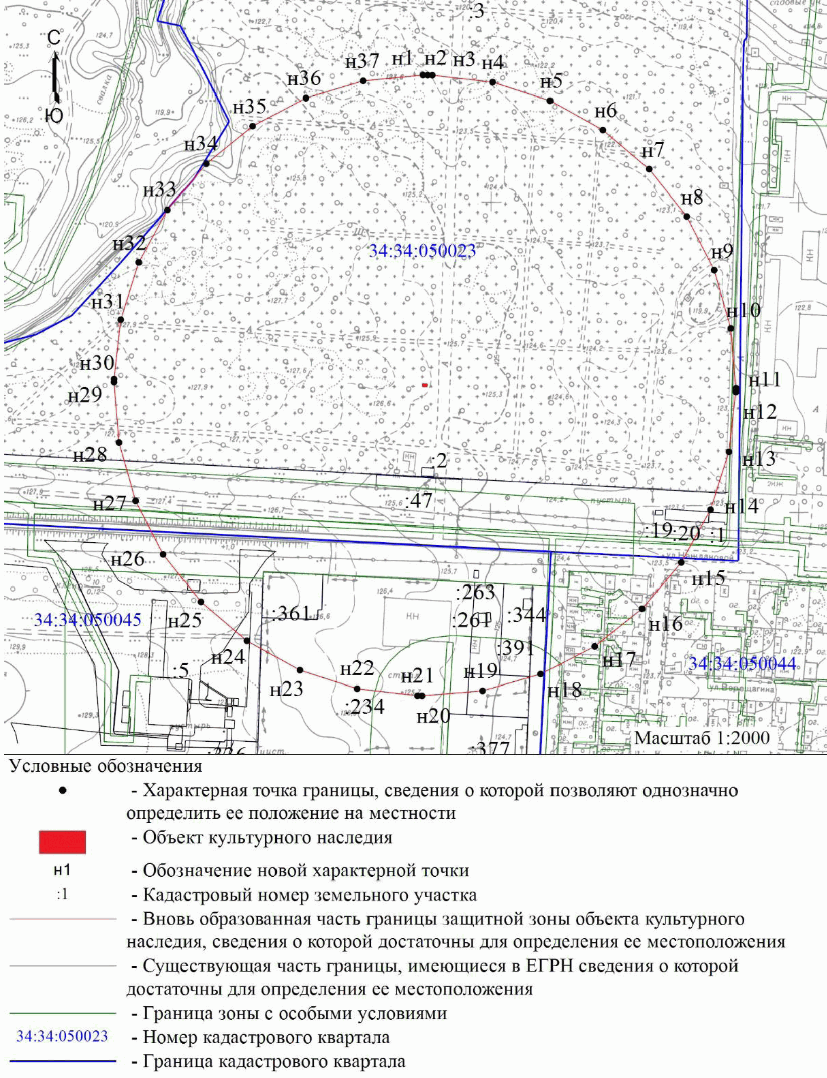 Перечень координат характерных точек границ защитной зоныобъекта культурного наследия регионального значения "Могилалетчика-истребителя капитана Елисеева Г.Н.", расположенногопо адресу: Волгоградская область, г. Волгоград,Ворошиловский район, п. Дар-Гора, гражданское кладбищеСистема координат: местная городская СКСистема координат: WGS 84Приложение 2к приказукомитетагосударственной охраныобъектов культурного наследияВолгоградской областиот 24.02.2021 N 97Графическое описание местоположения границ защитной зоныобъекта культурного наследия регионального значения"Водокачка (не использ.)", расположенного по адресу:Волгоградская область, г. Волгоград, Красноармейский район,ж.д. ст. Сарепта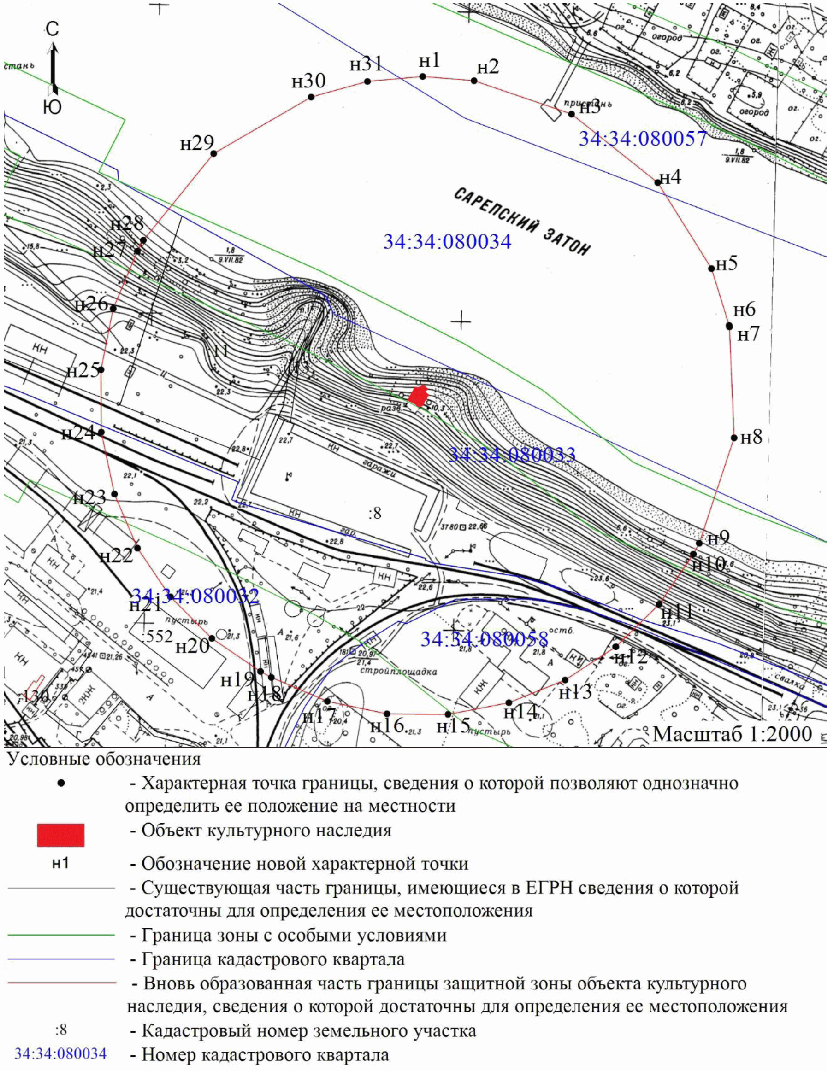 Перечень координат характерных точек границ защитной зоныобъекта культурного наследия регионального значения"Водокачка (не использ.)", расположенного по адресу:Волгоградская область, г. Волгоград, Красноармейский район,ж.д. ст. СарептаСистема координат: местная городская СКСистема координат: WGS 84Приложение 3к приказукомитетагосударственной охраныобъектов культурного наследияВолгоградской областиот 24.02.2021 N 97Графическое описание местоположения границ защитной зоныобъекта культурного наследия регионального значения "Жилойдом", расположенного по адресу: Волгоградскаяобласть, г. Волгоград, Центральный район, ул. Мира, 6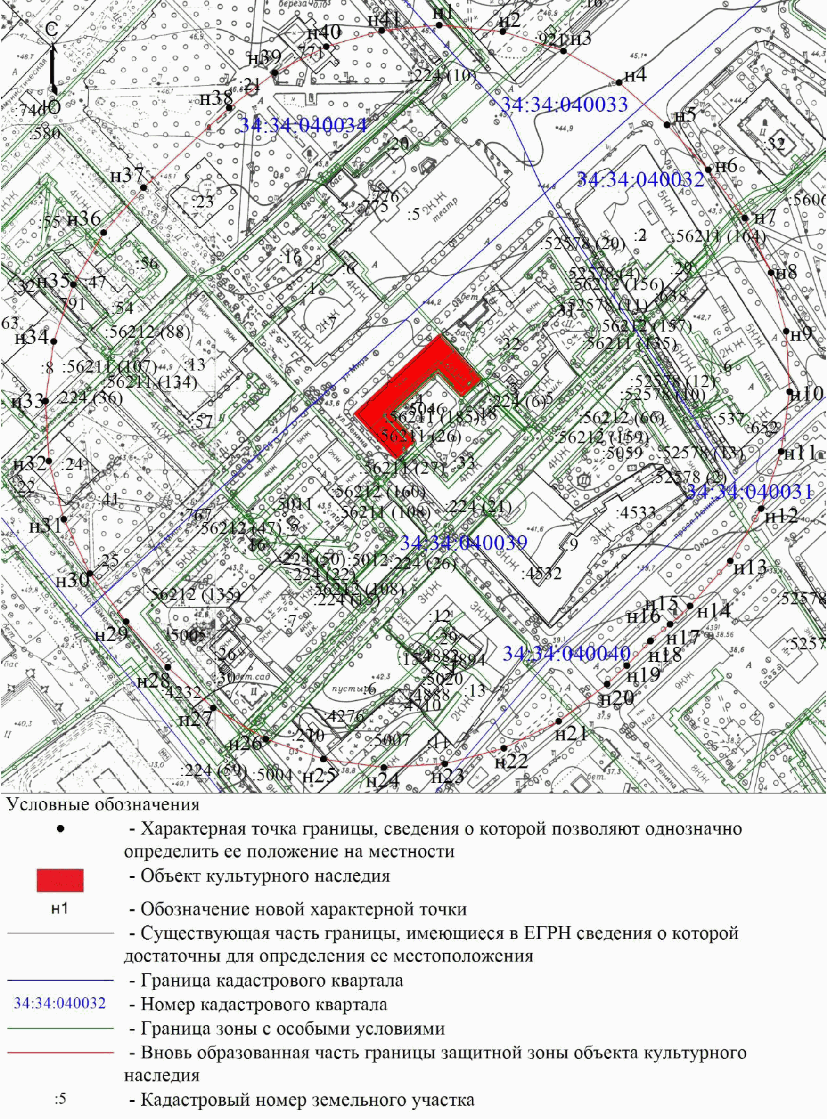 Перечень координат характерных точек границ защитной зоныобъекта культурного наследия регионального значения "Жилойдом", расположенного по адресу: Волгоградскаяобласть, г. Волгоград, Центральный район,ул. Мира, 6Система координат: местная городская СКСистема координат: WGS 84Приложение 4к приказукомитетагосударственной охраныобъектов культурного наследияВолгоградской областиот 24.02.2021 N 97Графическое описание местоположения границ защитной зоныобъекта культурного наследия регионального значения"Музыкальное училище, Училище искусств", расположенногопо адресу: Волгоградская область, г. Волгоград, Центральныйрайон, ул. Мира, 5а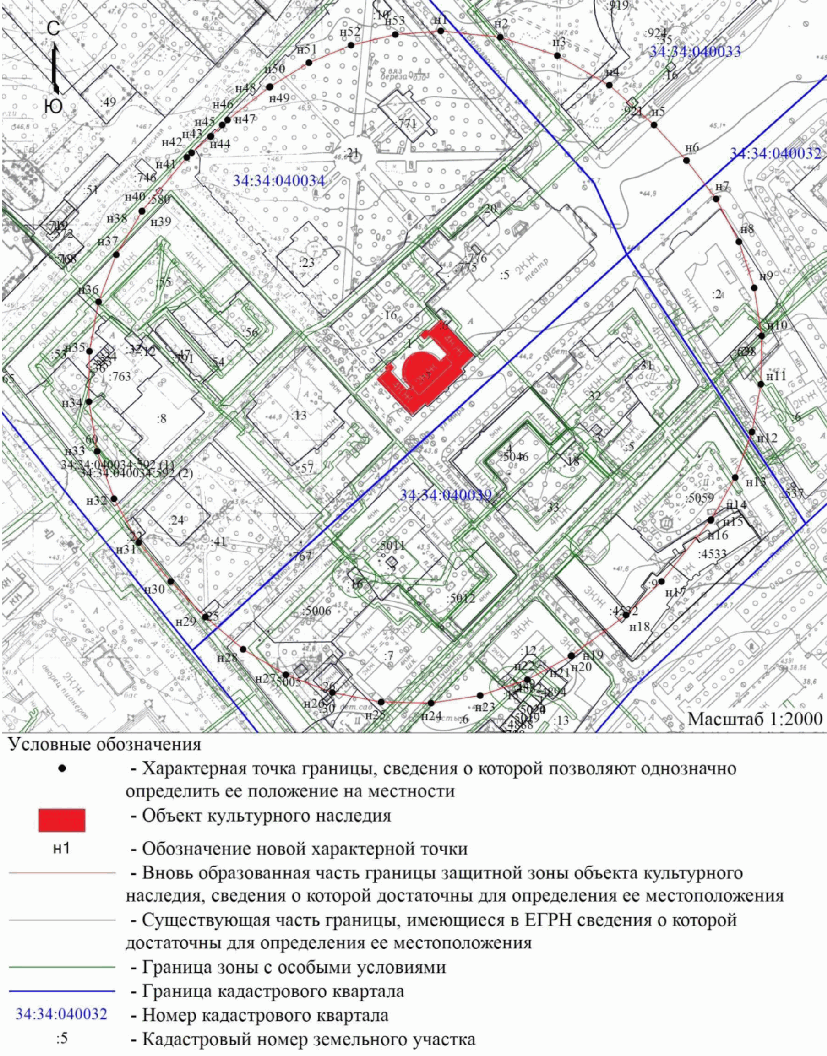 Перечень координат характерных точек границ защитной зоныобъекта культурного наследия регионального значения"Музыкальное училище, Училище искусств", расположенногопо адресу: Волгоградская область, г. Волгоград, Центральныйрайон, ул. Мира, 5аСистема координат: местная городская СКСистема координат: WGS 84Приложение 5к приказукомитетагосударственной охраныобъектов культурного наследияВолгоградской областиот 24.02.2021 N 97РЕЖИМ ИСПОЛЬЗОВАНИЯ ЗЕМЕЛЬ В ГРАНИЦАХ ЗАЩИТНЫХ ЗОН ОБЪЕКТОВКУЛЬТУРНОГО НАСЛЕДИЯ, РАСПОЛОЖЕННЫХ НА ТЕРРИТОРИИ ГОРОДСКОГООКРУГА ГОРОД-ГЕРОЙ ВОЛГОГРАДВ границах защитных зон объектов культурного наследия, расположенных на территории городского округа город-герой Волгоград, запрещаются строительство объектов капитального строительства и их реконструкция, связанная с изменением их параметров (высоты, количества этажей, площади), за исключением строительства и реконструкции линейных объектов.Номер характерной точкиДлина линии (м)XYн1-316,01-4643,983,07н2-316,04-4640,913н3-316,09-4637,9139,17н4-320,57-459939,17н5-332,55-4561,7139,17н6-351,57-4527,4739,16н7-376,9-4497,639,17н8-407,56-4473,2339,16н9-442,38-4455,3139,17н10-480,03-4444,5139,17н11-519,06-4441,262н12-521,06-4441,2939,25н13-560,06-4445,7339,25н14-597,44-4457,739,24н15-631,76-4476,7339,25н16-661,7-4502,1139,25н17-686,11-4532,8439,25н18-704,06-4567,7539,25н19-714,83-4605,4939,24н20-718,03-4644,63н21-717,98-4647,639,17н22-713,5-4686,5139,17н23-701,52-4723,839,17н24-682,5-4758,0439,16н25-657,17-4787,9139,17н26-626,51-4812,2839,16н27-591,69-4830,239,17н28-554,04-484139,17н29-515,01-4844,252н30-513,01-4844,2238,87н31-474,39-4839,8638,87н32-437,34-4828,1238,87н33-403,26-4809,4338,87н34-373,44-4784,538,87н35-349-4754,2838,87н36-330,87-4719,938,86н37-319,74-4682,6738,87н1-316,01-4643,98Номер характерной точкиNEн148°42'25,04"44°26'50,32"н248°42'25,04"44°26'50,47"н348°42'25,04"44°26'50,62"н448°42'24,90"44°26'52,52"н548°42'24,51"44°26'54,34"н648°42'23,89"44°26'56,02"н748°42'23,07"44°26'57,48"н848°42'22,08"44°26'58,67"н948°42'20,96"44°26'59,55"н1048°42'19,74"44°27'0,08"н1148°42'18,47"44°27'0,24"н1248°42'18,41"44°27'0,24"н1348°42'17,15"44°27'0,03"н1448°42'15,94"44°26'59,44"н1548°42'14,82"44°26'58,51"н1648°42'13,85"44°26'57,27"н1748°42'13,06"44°26'55,77"н1848°42'12,48"44°26'54,06"н1948°42'12,13"44°26'52,22"н2048°42'12,03"44°26'50,31"н2148°42'12,03"44°26'50,16"н2248°42'12,17"44°26'48,26"н2348°42'12,56"44°26'46,43"н2448°42'13,17"44°26'44,76"н2548°42'13,99"44°26'43,29"н2648°42'14,99"44°26'42,10"н2748°42'16,11"44°26'41,22"н2848°42'17,33"44°26'40,69"н2948°42'18,59"44°26'40,53"н3048°42'18,66"44°26'40,53"н3148°42'19,91"44°26'40,75"н3248°42'21,11"44°26'41,32"н3348°42'22,21"44°26'42,23"н3448°42'23,18"44°26'43,45"н3548°42'23,97"44°26'44,93"н3648°42'24,56"44°26'46,61"н3748°42'24,92"44°26'48,43"н148°42'25,04"44°26'50,32"Номер характерной точкиДлина линии (м)XYн1-20241,63-224,7433,29н2-20244,38-191,5666,54н3-20265,93-128,610,67н4-20266,25-128,0269,82н5-20309,74-73,40,68н6-20310,25-72,9564,88н7-20365,22-38,480,67н8-20365,84-38,2238,48н9-20402,59-26,820,99н10-20403,56-26,6171,79н11-20475,29-23,6171,78н12-20543,45-46,128н13-20550,47-49,9578,02н14-20610,36-99,9678,03н15-20646,55-169,090,71н16-20646,75-169,7778,32н17-20653,71-247,7878,32н18-20630,18-322,488н19-20626,33-329,4975,58н20-20578,08-387,6775,6н21-20511,67-423,840,99н22-20471,57-432,2940,31н23-20431,26-432,540,31н24-20391,73-424,6340,31н25-20354,58-408,998н26-20347,56-405,1672,23н27-20291,44-359,6872,23н28-20255,14-297,230,48н29-20254,96-296,7837,08н30-20244,98-261,070,67н31-20244,86-260,4135,82н1-20241,63-224,74Номер характерной точкиNEн148°31'40,05"44°30'26,56"н248°31'39,96"44°30'28,17"н348°31'39,26"44°30'31,24"н448°31'39,25"44°30'31,27"н548°31'37,84"44°30'33,93"н648°31'37,83"44°30'33,96"н748°31'36,05"44°30'35,64"н848°31'36,03"44°30'35,65"н948°31'34,84"44°30'36,20"н1048°31'34,81"44°30'36,21"н1148°31'32,48"44°30'36,36"н1248°31'30,28"44°30'35,26"н1348°31'30,05"44°30'35,08"н1448°31'28,11"44°30'32,64"н1548°31'26,94"44°30'29,27"н1648°31'26,93"44°30'29,24"н1748°31'26,71"44°30'25,44"н1848°31'27,47"44°30'21,80"н1948°31'27,59"44°30'21,45"н2048°31'29,16"44°30'18,62"н2148°31'31,31"44°30'16,86"н2248°31'32,60"44°30'16,44"н2348°31'33,91"44°30'16,43"н2448°31'35,19"44°30'16,82"н2548°31'36,39"44°30'17,58"н2648°31'36,62"44°30'17,76"н2748°31'38,44"44°30'19,98"н2848°31'39,61"44°30'23,02"н2948°31'39,62"44°30'23,05"н3048°31'39,94"44°30'24,79"н3148°31'39,94"44°30'24,82"н148°31'40,05"44°30'26,56"Номер характерной точкиДлина линии (м)XYн1-111,48144,0541,36н2-115,7185,1941,35н3-128,29224,5841,35н4-148,71260,5441,36н5-176,09291,5439,6н6-205,24318,3539,2н7-236,56341,9339,22н8-271,89358,9539,21н9-309,85368,7639,21н10-349370,9639,21н11-387,83365,4939,21н12-424,84352,5539,22н13-458,62332,6339,21н14-487,86306,5117,54н15-499,73293,616,63н16-510,47280,90,05н17-510,5280,860,32н18-510,74280,6521,81н19-526,51265,5817,57н20-538,53252,7739,53н21-562,6221,4139,54н22-580,03185,9239,53н23-590,14147,739,53н24-592,53108,2439,53н25-587,1269,0839,54н26-574,131,7439,53н27-554-2,339,54н28-527,59-31,7240,06н29-498,02-58,7438,97н30-466,83-82,138,97н31-431,7-98,9738,97н32-393,97-108,7138,97н33-355,06-110,9438,97н34-316,46-105,5838,97н35-279,63-92,8538,97н36-245,97-73,2138,97н37-216,76-47,4275,75н38-165,138,0137,37н39-142,3337,6237,37н40-125,4370,9537,38н41-115,02106,8537,37н1-111,48144,05Номер характерной точкиNEн148°42'31,73"44°30'44,52"н248°42'31,59"44°30'46,53"н348°42'31,19"44°30'48,46"н448°42'30,53"44°30'50,21"н548°42'29,64"44°30'51,73"н648°42'28,70"44°30'53,04"н748°42'27,68"44°30'54,20"н848°42'26,54"44°30'55,03"н948°42'25,31"44°30'55,51"н1048°42'24,04"44°30'55,62"н1148°42'22,79"44°30'55,35"н1248°42'21,59"44°30'54,71"н1348°42'20,49"44°30'53,74"н1448°42'19,55"44°30'52,46"н1548°42'19,16"44°30'51,83"н1648°42'18,82"44°30'51,21"н1748°42'18,81"44°30'51,21"н1848°42'18,81"44°30'51,20"н1948°42'18,30"44°30'50,46"н2048°42'17,91"44°30'49,83"н2148°42'17,13"44°30'48,30"н2248°42'16,56"44°30'46,56"н2348°42'16,24"44°30'44,70"н2448°42'16,16"44°30'42,77"н2548°42'16,33"44°30'40,85"н2648°42'16,76"44°30'39,02"н2748°42'17,41"44°30'37,36"н2848°42'18,26"44°30'35,92"н2948°42'19,22"44°30'34,60"н3048°42'20,23"44°30'33,46"н3148°42'21,36"44°30'32,63"н3248°42'22,59"44°30'32,15"н3348°42'23,85"44°30'32,04"н3448°42'25,10"44°30'32,31"н3548°42'26,29"44°30'32,93"н3648°42'27,38"44°30'33,89"н3748°42'28,32"44°30'35,15"н3848°42'29,99"44°30'37,86"н3948°42'30,73"44°30'39,31"н4048°42'31,28"44°30'40,94"н4148°42'31,62"44°30'42,70"н148°42'31,73"44°30'44,52"Номер характерной точкиДлина линии (м)XYн1-65,7883,5541,41н2-70,09124,7441,41н3-82,78164,1641,4н4-103,32200,1141,42н5-130,83231,0733,33н6-155,43253,5633,57н7-182,02274,0533,58н8-211,67289,8133,57н9-243,53300,3933,57н10-276,71305,4833,57н11-310,28304,9633,57н12-343,29298,8333,57н13-374,8287,2633,58н14-403,94270,580,6н15-404,43270,240,04н16-404,46270,2254,25н17-446,76236,2633,8н18-470211,7246,92н19-498,04174,10,22н20-498,15173,910,29н21-498,31173,6734,42н22-514,72143,4134,43н23-525,7110,7834,42н24-530,9176,7634,43н25-530,2242,3434,43н26-523,638,5534,42н27-511,35-23,6134,43н28-493,74-53,1934,43н29-471,31-79,3134,35н30-446,77-103,3534,83н31-419,86-125,4734,83н32-389,52-142,5834,83н33-356,67-154,1734,83н34-322,31-159,8834,83н35-287,48-159,5434,83н36-253,24-153,1734,83н37-220,62-140,9534,84н38-190,61-123,260,24н39-190,41-123,120,01н40-190,4-123,1148,34н41-153,26-92,174,67н42-150,06-88,7717,19н43-138,83-75,760,09н44-138,77-75,690,25н45-138,59-75,5211,05н46-130,79-67,695,06н47-127,32-64,0136,77н48-104,66-35,050,2н49-104,55-34,880,41н50-104,3-34,5531,54н51-87,76-7,6931,55н52-75,6421,4431,55н53-68,2552,1131,54н1-65,7883,55Номер характерной точкиNEн148°42'33,21"44°30'41,56"н248°42'33,07"44°30'43,57"н348°42'32,66"44°30'45,50"н448°42'32,00"44°30'47,26"н548°42'31,11"44°30'48,77"н648°42'30,31"44°30'49,87"н748°42'29,45"44°30'50,88"н848°42'28,49"44°30'51,65"н948°42'27,46"44°30'52,16"н1048°42'26,38"44°30'52,41"н1148°42'25,30"44°30'52,39"н1248°42'24,23"44°30'52,09"н1348°42'23,21"44°30'51,52"н1448°42'22,26"44°30'50,71"н1548°42'22,25"44°30'50,69"н1648°42'22,25"44°30'50,69"н1748°42'20,88"44°30'49,03"н1848°42'20,13"44°30'47,83"н1948°42'19,22"44°30'45,99"н2048°42'19,21"44°30'45,98"н2148°42'19,21"44°30'45,97"н2248°42'18,68"44°30'44,49"н2348°42'18,32"44°30'42,89"н2448°42'18,15"44°30'41,23"н2548°42'18,18"44°30'39,54"н2648°42'18,39"44°30'37,89"н2748°42'18,79"44°30'36,32"н2848°42'19,36"44°30'34,87"н2948°42'20,08"44°30'33,59"н3048°42'20,88"44°30'32,42"н3148°42'21,75"44°30'31,33"н3248°42'22,73"44°30'30,50"н3348°42'23,79"44°30'29,93"н3448°42'24,91"44°30'29,65"н3548°42'26,03"44°30'29,67"н3648°42'27,14"44°30'29,98"н3748°42'28,20"44°30'30,58"н3848°42'29,17"44°30'31,44"н3948°42'29,18"44°30'31,45"н4048°42'29,18"44°30'31,45"н4148°42'30,38"44°30'32,96"н4248°42'30,48"44°30'33,13"н4348°42'30,85"44°30'33,76"н4448°42'30,85"44°30'33,77"н4548°42'30,85"44°30'33,78"н4648°42'31,11"44°30'34,16"н4748°42'31,22"44°30'34,34"н4848°42'31,95"44°30'35,76"н4948°42'31,96"44°30'35,76"н5048°42'31,96"44°30'35,78"н5148°42'32,50"44°30'37,09"н5248°42'32,89"44°30'38,52"н5348°42'33,13"44°30'40,02"н148°42'33,21"44°30'41,56"